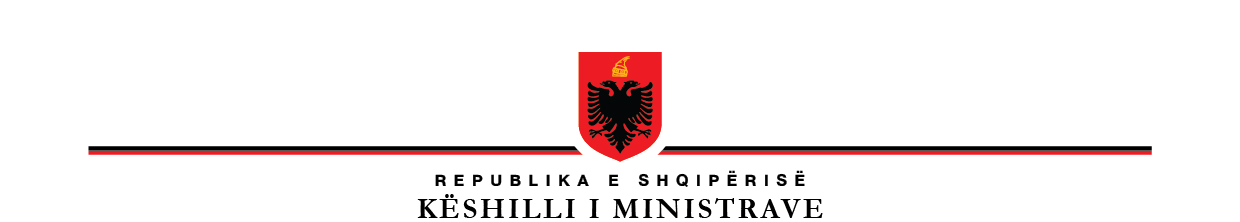 (Draft-Projekt)VENDIMNr. _____ , Datë ___.___.2023PËR “MIRATIMIN E PLANIT TË  EMERGJENCËS PËR GAZIN NATYROR NË REPUBLIKËN E SHQIPËRISË”Në zbatim të nenit 100, të Kushtetutës së Republikës së Shqipërisë, nenit 6, pika 3, shkronja “a”, të ligjit nr. 102/2015, datë 23.09.2015 “Për sektorin e gazit natyror”, të ndryshuar, me propozimin e Zëvendëskryeministrit dhe Ministër i Infrastrukturës dhe Energjisë, Këshilli i Ministrave,                                                                      VENDOSI:1. Miratimin e Planit të Emergjencës së gazit natyror në Republikën e Shqipërisë, sipas shtojcës bashkëlidhur këtij vendimi dhe pjesë përbërëse të tij.2. Vendimi i Këshillit të Ministrave nr. 417, datë 10.05.2017 “Për miratimin e planit të emergjencës për gazin natyror në përputhje me standardet minimale të sigurisë së furnizimit, si dhe rregullat për të garantuar furnizim të sigurt dhe të efektshëm me gaz natyror”, shfuqizohet.3. Ngarkohen Ministria e Infrastrukturës dhe Energjisë, Ministria e Shëndetësisë dhe Mbrojtjes Sociale, Ministria e Mbrojtjes, Ministria e Financave dhe Ekonomisë, Enti Rregullator i Energjisë si dhe organet e tjera shtetërore përkatëse në zbatimin e akteve nënligjore, programeve, procedurave, formularëve standard apo masave të tjera të nevojshme për zbatimin e këtij vendimi.Ky vendim hyn në fuqi pas botimit në Fletoren Zyrtare.KRYEMINISTRIEDI RAMAPLANI I EMERGJENCËS PËR GAZIN NATYROR NË REPUBLIKËN E SHQIPËRISËI. DISPOZITA TË PËRGJITHSHMEKy vendim përshkruan masat e sigurisë së furnizimit me gaz, si një përgjegjësi e përbashkët e sipërmarrjeve të gazit, shteteve anëtare, veçanërisht nëpërmjet autoriteteve të tyre kompetente dhe Sekretariatit të Komunitetit të Energjisë, kur është e nevojshme edhe Komisionit Evropian, brenda fushave të tyre respektive të veprimtarive dhe kompetencave. Kjo përgjegjësi e përbashkët kërkon një shkëmbim të bashkërenduar informacioni dhe bashkëpunimi midis aktorëve të tregut dhe organeve shtetërore. Plani i emergjencës së gazit natyror është detyrues për të gjithë pjesëmarrësit në tregun e gazit natyror dhe zbatohet me përpikmëri nga të gjitha organet publike gjatë vendimmarrjes së tyre legjislative, administrative apo rregullatore në kuadrin e kompetencave të tyre, për të forcuar tregun e brendshëm të gazit dhe për të marrë masa paraprake për rastin e një krize furnizimi.Të gjitha termat e përdorura në këtë plan emergjence, që nuk përcaktohen shprehimisht në këtë plan, përdoren në përputhje me kuptimin e përcaktuar në ligjin nr. 102/2015, “Për sektorin e gazit natyror”.Në këtë plan të emergjencës, termat e mëposhtëm kanë këto kuptime:“Operator i Sistemit të Transmetimit (OST)” është personi juridik, që kryen veprimtarinë e transmetimit dhe është përgjegjës për operimin, sigurimin e mirëmbajtjes dhe, nëse është e nevojshme, zhvillimin e sistemit të transmetimit në një zonë të caktuar dhe, ku është e zbatueshme, ndërlidhjen e tij me sistemet e tjera, si dhe për garantimin e mundësive afatgjata të sistemit për të përmbushur kërkesat e arsyeshme për transportin e gazit.“Operator i Sistemit të Shpërndarjes (OSSH)” është personi juridik, i cili kryen funksionin e shpërndarjes dhe është përgjegjës për operimin, mirëmbajtjen dhe, nëse është e nevojshme, zhvillimin e sistemit të shpërndarjes në një zonë të caktuar dhe, ku është e zbatueshme, ndërlidhjen me sisteme të tjera, si edhe për garantimin e mundësive afatgjata të sistemit për të përmbushur kërkesat e arsyeshme për shpërndarjen e gazit;“Operator i Sistemit të Depozitimit” është subjekti, i cili kryen veprimtarinë e depozitimit dhe është përgjegjës për operimin e hapësirave të depozitimit.“Përgjegjës i Zonës së Tregut (PZT)”: Personi fizik ose juridik i propozuar nga OST dhe ofron shërbime në një zonë tregtare të nevojshme për të siguruar një trajtim efikas të qasjes në sistemin e gazit në treg. Prokuron ekuilibrin e energjisë për të kompensuar dallimet fizike midis input dhe output. Ka informacion rreth gjendjes së furnizimit në zonën e tregut.“Përgjegjësi i grupit balancues (PGB)”: Person fizik ose juridik që i përgjigjet palës përgjegjëse për zonën e tregut dhe i ngarkuar për trajtimin e grupit balancues. Emëron OST dhe PZT në emër të KT të saj, përgjegjës për menaxhimin e grupeve balancuese, të detyruar të sigurojnë disponueshmërinë e sasive dhe ekuilibrin e grupeve balancuese brenda zonës së tregut.“Rregullore e sigurisë së furnizimit”: përfshin sigurinë e furnizimit të gazit natyror dhe sigurisë teknike.II. PËRMBAJTJA E PLANIT TË EMERGJENCËS            Plani i Emergjencës duhet të përmbajnë dhe të plotësojnë kriteret e mëposhtme:Plani i Emergjencës ndërtohet në tre nivele kryesore krizash:Niveli i paralajmërimit të hershëm (paralajmërimi i hershëm)Niveli i alarmit (alarm)Niveli i emergjencës (emergjenca) përcaktojnë rolin dhe përgjegjësitë e sipërmarrjeve të gazit natyror, dhe të klientëve të gazit industrial duke përfshirë prodhuesit dhe transmetuesit përkatës të energjisë elektrike, duke marrë parasysh përmasat e ndryshme në të cilat ato janë prekur në rast ndërprerjeje të furnizimit me gaz si dhe përcaktojnë ndërveprimin e tyre me autoritetet kompetente ose autoritetet kombëtare rregullatore kur është e përshtatshme, në secilin nga nivelet e krizës të sipërmendura;përcaktojnë rolin dhe përgjegjësitë e autoriteteve kompetente dhe të autoriteteve të tjera të cilave u janë deleguar detyrat në secilin nga nivelet e përcaktuara të krizës;  sigurojnë që sipërmarrjeve të gazit natyror dhe klientëve të gazit industrial t’u jepet mundësia e mjaftueshme për t’u përgjigjur në çdo nivel krize;identifikojnë, nëse është e përshtatshme, masat dhe veprimet që duhen ndërmarrë për të zvogëluar ndikimin e mundshëm të një ndërprerjeje të furnizimit me gaz në zonë si dhe furnizimin me energji elektrike të prodhuar nga gazi, duke përfshirë nëpërmjet një pamjeje të integruar të funksionimit të sistemeve të energjisë përmes energjisë elektrike dhe të gazit nëse është e nevojshme;vendosin procedura dhe masa të hollësishme që duhen ndjekur për çdo nivel krize, duke përfshirë skemat përkatëse mbi rrjedhjet e informacionit;caktojnë një person pergjegjes për krizën ose ekip dhe përcaktojnë rolin e tij;identifikojnë kontributin e masave të bazuara në treg për përballimin e situatës në nivel alarmi dhe zbutjen e situatës në nivel emergjence;identifikojnë kontributin e masave jo të bazuara në treg të planifikuara ose që do të zbatohen për nivelin e emergjencës dhe vlerësojnë shkallën në të cilën përdorimi i masave të tilla jo të bazuara në treg është i nevojshëm për të përballuar një krizë. Efektet e masave jo të bazuara në treg duhet të vlerësohen si dhe duhet të përcaktohen procedurat për zbatimin e tyre. Masat jo të bazuara në treg duhet të përdoren vetëm kur mekanizmat e bazuar në treg nuk mund të sigurojnë më furnizime, në veçanti për klientët e mbrojtur.përshkruajnë mekanizmat e përdorur për të bashkëpunuar me shtetet e tjera anëtare për çdo nivel krize;detajojnë detyrimet raportuese të vëna ndaj sipërmarrjeve të gazit natyror në nivele alarmi dhe emergjence;përshkruajnë rregullimet teknike ose ligjore për të parandaluar konsumin e tepërt të gazit të klientëve që janë të lidhur me një rrjet shpërndarjeje ose transmetimi gazi, por jo klientë të mbrojtur;përshkruajnë rregullat teknike, ligjore dhe financiare në zbatim të detyrimeve të solidaritetit të përcaktuara në ligjin e gazit;përllogarisin vëllimet e gazit që mund të konsumohen nga klientët e mbrojtur solidarë që mbulojnë të paktën rastet e përshkruara në ligjin e gazit;krijojnë një listë të veprimeve të paracaktuara për të vënë gazin në dispozicion në rast emergjence, duke përfshirë marrëveshjet tregtare midis palëve të përfshira në veprime të tilla dhe mekanizmat e kompensimit për ndërmarrjen e gazit natyror, duke marrë parasysh konfidencialitetin e të dhënave të ndjeshme. Veprime të tilla mund të përfshijnë marrëveshje ndërkufitare midis shteteve anëtare dhe/ose sipërmarrjeve të gazit natyror.Plani i emergjencës do të përditësohet çdo katër vjet ose më shpesh në rastet kur siguria e furnizimit me gaz vendoset në rrezik ose me kërkesë të Sekretariatit të Komunitetit të Energjisë.III. RREGULLAT STATUTORE QË QEVERISIN MENAXHIMIN E KRIZAVE DHE EMERGJENCAVE NË SEKTORIN E GAZIT NË SHQIPËRI      3.1. Përveç rregullores së sigurisë së furnizimit nr. 2017/1938/KE (“Rregullorja SoF”), ligjet e mëposhtme kombëtare në veçanti formojnë bazën ligjore të zbatimit të krizës dhe planifikimit emergjent në ShqipëriLigji për sektorin e gazit natyror, dhe aktet nënligjore të tij;Aktet ligjore për të siguruar furnizimin me energji; Udhëzim për të siguruar furnizimin me gaz në një krizë furnizimi. 3.1.1. Masat e bazuara në treg janë masa të cilat mund të merren nga sipërmarrjet e gazit aktive në treg pa ndërhyrjen e shtetit. Këto mund të jenë si masa lidhur me tregun, ashtu edhe me sistemin. Masat e lidhura me tregun janë masa të cilat përfshijnë tregun, p.sh. blerjen e energjisë balancuese ose shkurtimin e furnizimeve me gaz. Masat që marrin operatorët e sistemit në përputhje me aktet ligjore në fuqi, do të konsiderohen si të bazuara në treg në kuptimin e rregullores së sigurisë së furnizimit dhe planit të emergjencës. 3.1.2. Masat jo të bazuara në treg lejojnë që shteti të ndërhyjë, duke përfshirë masat në përputhje me rregulloren e sigurisë së furnizimit, për të siguruar furnizimin me energji. 3.2. Përgjegjësitë e sipërmarrjeve të gazitSipërmarrjet e gazit janë ngarkuar me sigurimin e një furnizimi me gaz për publikun e gjerë, i cili është i sigurtë, me kosto të ulët, miqësor ndaj konsumatorit, i efektshëm dhe i përputhshëm me mjedisin që të jetë e mundur.Mbështetur në Rregulloren SsF, primarë në sigurimin e furnizimit me gaz do të jenë klientët e mbrojtur. Për këtë, sipërmarrjet e gazit duhet të furnizojnë në veçanti klientët e mbrojtur, në rastin e një ndërprerjeje të pjesshme të furnizimit me gaz ose në rastin e kërkesës jashtëzakonisht të lartë për gaz, për sa kohë që është e arsyeshme në terma ekonomikë për tu furnizuar me gaz. Furnizim i klientëve të mbrojtur është i mundur vetëm nëse rrjeti i gazit është i sigurt dhe i besueshëm. Mbështetur në ligjin 102/2015 “Për sektorin e gazit natyror” të ndryshuar., operatorët e sistemit të transmetimit dhe shpërndarjes luajnë një rol kyç në sigurimin e furnizimit me gaz. Në zbatim të akteve ligjore në fuqi për gazin natyror, ato duhet të marrin parasysh nevojën për të siguruar furnizimin e klientëve të mbrojtur ku siguria ose besueshmëria e sistemit të furnizimit me gaz është e rrezikuar ose e ndërprerë në rrjetin përkatës.  Në rastin e rrezikut të bllokimit të furnizimit me gaz, funksionimi i sistemit dhe planifikimi i kapaciteteve duke përfshirë kapacitetet tranzite duhet të ndërmerren në një mënyrë që ruan sigurinë e furnizimit për klientët e mbrojtur dhe klientët e lidhur me solidaritet në shtetet e tjera anëtare. Sipërmarrjet e gazit i kryejnë këto detyra me përgjegjësinë e tyre. Operatorët e sistemit të gazit, ekipi i krizës së gazit dhe shpërndarësit të ngarkesës duhet të koordinojnë midis tyre në mënyrë që të përballen me krizat e furnizimit.3.3. Bashkëpunimi mes operatorëve të sistemit3.3.1. OST duhet të shmangin rreziqet ose ndërprerjet me anë të masave të lidhura me sistemin dhe tregun. Një detyrim korrespondues ekziston për OSSH në përputhje me aktet ligjore ne fuqi.3.3.2.  Nëse OST-ja nuk është në gjendje të shmangë rrezikun ose ndërprerjen në sistemin e saj në kuadrin e përgjegjësisë së vet për sistemin, ai në të drejtën është i detyruar të adaptojë të gjithë sasinë e nevojshme të gazit, transportin e gazit dhe rrjedhjen e gazit në sistemin e tij ndaj nevojave të një funksionimi të sigurtë dhe të besueshëm të sistemeve ose të kërkojë këtë përshtatje në kuadrin e bashkëpunimit në përputhje me aktet ligjore në fuqi (dmth. me OSTs të tjerë). Për aq sa është e mundur, “operatorët përkatës të sistemeve të tjera të transmetimit dhe shpërndarjes dhe tregtarëve të gazit do të informohen paraprakisht”. Brenda kuptimit të rregullores së sigurisë së furnizimit, kjo është për të parandaluar konsumin e tepërt të gazit të klientëve që janë të lidhur me një rrjet të shpërndarjes ose transmetimit të gazit, por nuk janë klientë të mbrojtur.3.3.3. Në mënyrë që të sigurohet furnizimi me gaz, mbështetur në aktet ligjore, OST/OSSH duhet të jenë të detyruara për t’i dhënë informacionin e nevojshëm secilit operator tjetër të sistemeve të furnizimit me gaz të cilët janë të lidhur me sistemin e tij. Detyrimi zbatohet gjithashtu për operatorët e sistemit të depozitimit. Kur është e nevojshme, operatorët e sistemeve të gazit dhe energjisë elektrike bashkëpunojnë gjithashtu në masat për sigurimin e furnizimit me energji elektrike dhe gaz në zbatim të të rregullores SsF. OST hartojnë një koncept komunikimi për këtë.3.4. Udhëzim për të siguruar furnizimin me gaz në një krizë furnizimi 3.4.1. Në bazë të aktit për sigurimin e furnizimit me energji, pra vetëm në rast emergjence, udhëzimi për sigurimin e furnizimit me gaz në një krizë furnizimi rregullon transferimin e përgjegjësisë për shpërndarjen e ngarkesës tek organet shtetërore kompetente. Ministria përgjegjëse për energjinë dhe organet kompetente shtetërore në mënyrë që të mbulojnë “kërkesën jetike” për gaz, mund të lëshojnë udhëzime si shpërndarës të ngarkesës. 3.4.2. Shpërndarësit e ngarkesës mund të lëshojnë udhëzime për të detyruar sipërmarrjet e gazit dhe kompanitë të cilat gjeneronin, blinin ose furnizonin me gaz si dhe konsumatorët të ndryshonin kontratat ekzistuese brenda një afati të caktuar ose të pengonin kontratat e reja. E njëjta gjë vlen edhe për mutatis mutandis ndaj dispozitave të tjera të kontratave. Shpërndarësit e ngarkesës mund të lëshojnë udhëzime vetëm në atë masë që këto janë absolutisht të nevojshme me qëllim që të heqin ose të lehtësojnë një rrezik ose ndërprerje të furnizimit jetësor të gazit.3.4.3. Ekzekutimi i masave të bazuara në aktin për sigurimin e furnizimit me energji dhe udhëzimin për sigurimin e furnizimit me gaz në një krizë furnizimi, brenda kuptimit të rregullores SsF, do të thotë se është mundur parandalimi i konsumit të tepërt të gazit të klientëve që janë të lidhur me një rrjet të shpërndarjes ose transmetimit të gazit.IV. MENAXHIMI I KRIZAVE DHE EMERGJENCAVE BAZUAR NË RREGULLOREN SsFStatusi i vecantë i “Klientëve të mbrojtur”Sigurimi i furnizimit për klientët familjarë dhe klientët që ofrojnë shërbime sociale thelbësore, është me përparësi të lartë, pasi këta klientë janë veçanërisht të prekshëm ndaj pasojave të një kufizimi të furnizimit dhe mund të kenë nevojë të mbrohen kundër efekteve negative të ndërprerjes së furnizimit me gaz.  Bazuar në ligjin për sektorin e gazit natyror, sipërmarrjet e gazit kanë një përgjegjësi të veçantë për furnizimin me gaz të klientëve të mbrojtur.4.2. Ekipi krizaveNjë ekip krizash do të këshillojë dhe mbështesë ministrinë përgjegjëse për energjinë përpara dhe gjatë një krize.Përbërja: Përgjegjësi i krizës së përmendur më sipër të OST-së, PZT-it dhe të ERE-s janë të detyruar të punojnë së bashku në ekipin e krizës si anëtarë të përhershëm. Ministria përgjegjëse për energjinë është e përfaqësuar në ekip në varësi të shkallës në të cilën vendi ynë ështëi prekur. Nëse vendi është i prekur rëndë, mund të ketë kuptim të krijohen ekipe lokale krizash nën administrimin e kryetarit të bashkisë. Kur është e garantuar, kryetari do të kërkojë mbështetjen e pjesëmarrësve të tjerë të tregut. Rregullat e tregut të brendshëm, çështjet jo të besueshme dhe aspektet e mbrojtjes së të dhënave do të merren në konsideratë në formimin dhe organizimin e ekipit të krizës.Kryetari: Pozicioni i kryetarit është i mbuluar nga ministria përgjegjëse për energjinë, ndërsa ERE vepron si zëvendës i këtij pozicioni. Kryetari mbledh një takim të ekipit të krizës në një mënyrë jozyrtare. Takimi i ekipit të krizës mund të kryhet gjithashtu përmes videokonferencave, telekonferencave apo ëebkonferencave.Minutat: Ministria përgjegjëse për energjinë ose ERE mbajnë minutat e takimit për cdo takim të ekipit të krizës. Minutat do të detajojnë se si ekipi i krizës vlerëson gjendjen dhe veprimin e rekomanduar dhe duhet të trajtohen si konfidenciale. 4.3. Tre nivelet e krizaveNë rast krize furnizimi, tre nivelet e krizës janë përcaktuar në ligjin për gazin natyror si më poshtë;Niveli i paralajmërimit të hershëm (paralajmërimi i hershëm):“kur ka informacion konkret, serioz dhe të besueshëm se mund të ndodhë një ngjarje që ka të ngjarë të rezultojë në përkeqësim të konsiderueshëm të situatës së furnizimit me gaz dhe ka të ngjarë të çojë në alarm ose të shkaktojë nivelin e emergjencës. Niveli i paralajmërimit të hershëm mund të aktivizohet nga një mekanizëm i paralajmërimit të hershëm”;Niveli i alarmit (alarm):“nëse ndodh një ndërprerje e furnizimit me gaz ose një kërkesë jashtëzakonisht e lartë për gaz, që përkeqëson seriozisht situatën e furnizimit me gaz, por tregu është ende në gjendje të menaxhojë atë ndërprerje ose kërkesë pa pasur nevojë të përdorë masa jo të bazuara në treg”;Niveli i emergjencës (emergjence)“kur ka kërkesa jashtëzakonisht të larta për gaz, ndërprerje të konsiderueshme të furnizimit me gaz ose përkeqësim tjetër të rëndësishëm të situatës së furnizimit me gaz dhe të gjitha masat përkatëse të bazuara në treg janë zbatuar, por furnizimi me gaz nuk është i mjaftueshëm për të plotësuar kërkesën e mbetur, kështu që duhet të futen masat shtesë jo të bazuara në treg me qëllim, në veçanti, për të mbrojtur furnizimet e gazit për klientët e mbrojtur në përputhje me standardet e furnizimit me gaz”.Shfaqja e niveleve të krizës varet nga ashpërsia e ndërprerjes, pasojat e pa parashikuara ekonomike e teknike dhe urgjenca e veprimit ndreqës në nivelin kombëtar. Nivelet nuk kanë nevojë të deklarohen me radhë. Niveli i alarmit ose i urgjencës mund të shpallet menjëherë në varësi të ashpërsisë së ndërprerjes, urgjencës dhe llojeve të masave të nevojshme për korrigjimin e situatës ose heqjen e rrezikut.Ministria përgjegjëse për Energjinë është autoriteti përgjegjës për njoftimin e fillimit dhe përfundimit të nivelit të parakohshëm paralajmërimi ose alarmi, bazuar në informacionin e siguruar nga OST, OSSH dhe/ose ERE. Niveli i emergjencës është themeluar sipas akteve ligjore për të siguruar furnizimin me energji nga një vendim te lëshuar nga Këshilli i Ministrave dhe bëhet publike në Qendrën e Botimeve Zyrtare. Nivelet e krizës  njoftohen në një deklaratë shtypi dhe Sekretariati i Komunitetit të Energjisë  njoftohet menjëherë për gjendjen. Duke plotësuar specifikimet e përgjithshme në rregulloren e sigurisë së furnizimit, treguesit caktohen në nivelet individuale për të ndihmuar vlerësimin e një kufizimi specifik të furnizimit. Prania e një apo më shumë treguesve nuk do të thotë domosdoshmërisht se ka ndodhur një krizë furnizimi apo se është arritur një nga nivelet e përmendura të krizës.Përkundrazi, ministria përgjegjëse për energjinë e bazon vendimin e saj në të gjithë informacionin në dispozicion mbi gjendjen afat-shkurtër dhe afat-gjatë të furnizimit dhe prirjet e veçanta në ofertë dhe kërkesë me konsideratë të dhëna ndaj faktorëve shtesë, të tillë si kushtet e motit gjatë periudhës së dimrit. ERE vë në dispozicion çdo informacion që ka mbi situatën e furnizimit. Nëse ka prova specifike që sugjerojnë nevojën e mundshme për vendosjen e mbrojtjes civile dhe shërbimin e emergjencave si pasojë e një krize në shkallë të gjerë të furnizimit me gaz, ministria përgjegjese për energjine si autoriteti kompetent njofton ministrinë përgjegjëse për emergjencat civile, dhe ky njoftim bëhet në varësi të situatës specifike.Niveli i emergjencës ndryshon ndjeshëm nga nivelet e paralajmërimit të hershëm dhe alarmit për sa i përket instrumenteve të disponueshme:Në dy nivelet e para, aktorët përgjegjës të tregut veprojnë me përgjegjësinë e tyre për të kapërcyer pengesat e furnizimit me grupin e tyre të veçantë të mjeteve, veçanërisht siç përcaktohet në aktet ligjore ne fuqi. Në një nivel emergjence mund të ketë nevojë për t'u përdorur gjithashtu edhe instrumenta plotesues me ndërhyrjen e shtetit, të cilët garantojnë furnizimin me gaz për të mbuluar nevojat jetike, me vëmendje të veçantë për klientët e mbrojtur. 4.4. Niveli i paralajmërimit të hershëm: kushtet, treguesit dhe implikimetMinistria përgjegjëse për energjinë shqyrton në mënyrë specifike kushtet për deklarimin e nivelit të paralajmërimit të hershëm në bazë të treguesve të mëposhtëm (që ndodhin individualisht ose bashkërisht):Mungesë/zvogëlim të rrjedhjes së gazit në pikat kyçe të hyrjes fizike;Niveli i ulët i depozitimit për një kohë të gjatë;Mbyllja e burimeve të rëndësishme të furnizimit;Dështimi teknik i infrastrukturës kryesore (p.sh. tubacionet dhe/ose stacionet e kompresorit) me mundësinë e furnizimit alternativ;Kushtet ekstreme të motit të shoqëruara me kërkesa të larta;Rreziku i mungesës afatgjatë;Deklarata e niveleve të krizës në vendet fqinjë.Deklaratë: Ministria përgjegjëse për energjinë njofton nivelin e paralajmërimit të hershëm në një deklaratë për shtyp.Kjo ka implikimet e mëposhtme:Rregullat evropiane të tregut të brendshëm vazhdojnë të zbatohen plotësisht.Sipërmarrjet e gazit vazhdojnë të garantojnë furnizimin me gaz natyror Për këtë qëllim sipërmarrjet e gazit mund të përfitojnë nga masat e bazuara në treg në përputhje me kapitullin 5 të këtij plani emergjence;Brenda përgjegjësive të tyre respektive të sistemit, operatorët e sistemit të transmetimit dhe të sistemit të shpërndarjes zbatojnë masat  OST:do të paraqesë, raportet e gjendjes në kohë me shkrim në ministrinë përgjegjëse për energjinë të paktën një herë në ditë;dhe operatorët e sistemit të transmetimit të energjisë elektrike do të shkëmbejnë informacion të rëndësishëm dhe do të koordinojnë masat e tyre sa më shumë që të jetë e mundur me synimin për të ruajtur stabilitetin e rrjeteve të tyre individuale për sa më gjatë që të jetë e mundur.Detyrimin e ndërmarrjeve të gazit për të mbështetur plotësisht Ministrinë përgjegjëse për Energjinë në vlerësimin e situatës dhe për të marrë pjesë aktive në ekipin e krizës;Ministria për energjinë informon menjëherë Sekretariatin e Komunitetit të Energjisë dhe në veçanti, jep detaje për veprimin që synon të ndërmarrë kjo ministri dhe deklaron fundin e nivelit të alarmit në një deklaratë për shtyp kur kushtet nuk zbatohen më, dhe njofton menjëherë Sekretariatin e Komunitetit të Energjisë.4.5. Niveli i alarmit: kushtet, treguesit dhe implikimetMungesë/zvogëlim të rrjedhjes së gazit në pikat kyçe të hyrjes fizike;Niveli i ulët i depozitimit për një kohë të gjatë;Mbyllja e burimeve të rëndësishme të furnizimit;Dështimi teknik i infrastrukturës kryesore (p.sh. tubacionet dhe/ose stacionet e kompresorit) me mundësinë e furnizimit alternativ;Kushtet ekstreme të motit të shoqëruara me kërkesa të larta;Rreziku i mungesës afatgjatë;Deklarata e niveleve të krizës në vendet fqinjë.Deklaratë: Ministria përgjegjëse për energjinë njofton nivelin e alarmit në një deklaratë për shtyp.Kjo ka implikimet e mëposhtme:Rregullat evropiane të tregut të brendshëm vazhdojnë të zbatohen plotësisht.Sipërmarrjet e gazit vazhdojnë të garantojnë furnizimin me gaz natyror Për këtë qëllim sipërmarrjet e gazit mund të përfitojnë nga masat e bazuara në treg në përputhje me kapitullin 5 të këtij plani emergjence;Brenda përgjegjësive të tyre respektive të sistemit, operatorët e sistemit të transmetimit dhe të sistemit të shpërndarjes zbatojnë masat sipas akteve ligjore në fuqiOST:do të paraqesë raportet e gjendjes në kohë me shkrim në ministrinë përgjegjëse për energjinë të paktën një herë në ditë;dhe operatorët e sistemit të transmetimit të energjisë elektrike do të shkëmbejnë informacion të rëndësishëm dhe do të koordinojnë masat e tyre sa më shumë që të jetë e mundur me synimin për të ruajtur stabilitetin e rrjeteve të tyre individuale për sa më gjatë që të jetë e mundur.Detyrimin e ndërmarrjeve të gazit për të mbështetur plotësisht ministrinë përgjegjëse për  energjinë dhe vlerësimin e situatës për të marrë pjesë aktive në ekipin e krizës;  Ministria përgjegjëse për energjinë informon menjëherë Sekretariatin e Komunitetit të Energjisë dhe, jep detaje për veprimin që synon të ndërmarrë dhe deklaron fundin e nivelit të alarmit në një deklaratë për shtyp kur kushtet nuk zbatohen më, dhe njofton menjëherë Sekretariatin e Komunitetit të Energjisë.4.6. Niveli i emergjencës: kushtet, treguesit dhe implikimetNë bazë të treguesve të mëposhtëm, Ministria përgjegjëse për Energjinë shqyrton në mënyrë specifike kushtet për deklarimin e nivelit të emergjencës brenda kuptimit të rregullores të sigurisë së furnizimitNdërprerje shtesë në shkallë të gjerë të furnizimit mund të priten gjatë një afati të gjatë dhe nuk ka alternativë të përshtatshme;Masat e percaktuara në legjislacion për një ecuri të qëndrueshme të gazit natyror nuk janë më të mjaftueshme për stabilitetin e sistemit;Energjia balancuese nuk është e mjaftueshme në dispozicion në të gjithë tregun dhe nuk mund të prokurohet në një njoftim të shkurtër, ose tregtia në balancimin e energjisë është pezulluar.Pas konsultimit me OSTs, dhe faktorë të tjerë të tregut deklarojnë se të gjitha masat e mbështetura në treg janë shteruar për zonën e tyre të tregut;Përkeqësimi i gjendjes së furnizimit në një shkallë që furnizimi me gaz për klientët e mbrojtur dhe gazi për të mbuluar nevojat jetike janë në rrezik;Problem teknik: dështimi i tubacioneve të mëdha dhe/ose stacioneve kompresorë pa një opsion të shpejtë alternativ furnizimi Deklarata: Niveli i emergjencës është themeluar dhe deklaruar nga një urdhër i lëshuar nga Këshilli i Ministrave dhe është shpallur në QBZ. Ministria përgjegjëse për energjinë komunikon deklaratën e një niveli emergjent në një deklaratë për shtyp.Kjo ka implikimet e mëposhtme:Përveç masave të bazuara në treg të përcaktuara në kapitullin 5 të këtij plani Emergjence, masat sovrane në përputhje me rregulloren e sigurisë së furnizimit që janë në dispozicion, pra instrumentet siç përcaktohen në aktin për të siguruar furnizimin me energji dhe udhëzimin për të siguruar furnizimin me gaz në një krizë furnizimi:ERE, si shpërndarës i ngarkesës, ndërmerr masa sovrane në përputhje me udhëzimin për të siguruar furnizimin me gaz në një krizë furnizimi. Objektivi: qëllimi është të sigurohet stabiliteti i rrjetit, duke u kushtuar vëmendje të veçantë klientëve të mbrojtur, nevojave jetike dhe minimizimit të dëmeve. Detyrimi i sipërmarrjeve të gazit për të mbështetur plotësisht ministrinë përgjegjëse për energjinë në vlerësimin e situatës dhe për të marrë pjesë aktivisht në ekipin e krizës; pas konsultimit me PZT, operatorët e sistemit të transmetimit dërgojnë raporte të gjendjes në kohë me shkrim në ministrinë përgjegjëse për energjinë të paktën një herë në ditë;sipërmarrjet e gazit të interesuara bëjnë parashikimet dhe të dhënat e fluksit të ngarkesës në dispozicion çdo ditë në bazë të nenit të rregullores së sigurisë së furnizimit Në zbatimin e planit të emergjencës, është thelbësore të sigurohet respektimi i kërkesave sipas rregullores së sigurisë së furnizimit. Kjo do të thotë se:	1. nuk futen masa të cilat kufizojnë në mënyrë të papërshtatshme rrjedhjen e gazit brenda tregut të brendshëm;	2. nuk futen masa që ka të ngjarë të rrezikojnë seriozisht gjendjen e furnizimit me gaz në një shtet tjetër anëtar;    3. qasja ndërkufitare në infrastrukturë (...) mirëmbahet për aq sa është e mundur teknikisht dhe në mënyrë të sigurtëMinistria përgjegjëse për energjinë:njofton pa vonesë Sekretariatin e Komunitetit të Energjisë në veçanti rreth veprimit që ka ndërmend të ndërmarrë; garanton shkëmbimin e informacionit në përputhje me rregulloren e sigurisë së furnizimit; dhe informon pa vonesë Sekretariatin e Komunitetit të Energjisë rreth heqjes së nivelit të emergjencës.4.7. Solidariteti ndërmjet shteteve anëtareNë përputhje me rregulloren e sigurisë së furnizimit, shtetet anëtare janë të detyruara të mbështesin shtetet e tjera anëtare me të cilat janë të lidhura drejtpërdrejt ose të lidhura nëpërmjet një vendi të tretë duke siguruar masa solidariteti me kërkesën e tyre. Shteti anëtar që siguron solidaritet do të marrë pastaj masat e nevojshme për të siguruar që në territorin e tij sovran furnizimi me gaz për klientët përveç solidaritetit të klientëve të mbrojtur të kufizohet ose pezullohet në masën e nevojshme dhe për aq kohë sa furnizimi me gaz për klientët e mbrojtur solidarë në palën që kërkon nuk është i mbrojtur.4.8. Sfondi ligjor dhe përcaktimi i termaveLigji për sektorin e gazit natyror përcakton se “Klient i mbrojtur në kuadrin e solidaritetit” është klienti familjar i cili është i lidhur me një rrjet shpërndarjeje të gazit dhe gjithashtu përfshin një ose të dyja rastet e mëposhtme:a) instalimi i ngrohjes qendrore nëse është një “klient i mbrojtur” në vend dhe vetëm në atë masë që u shërben klientëve familjarë ose shërbimeve themelore sociale, përveç arsimit dhe shërbimeve të administratës publike;b) një shërbim thelbësor shoqëror nëse është një “klient i mbrojtur” në vend, përveç arsimit dhe shërbimeve të administratës publike.Rregullorja e sigurisë së furnizimit përcakton “klientët e mbrojtur solidarë” për furnizimin e të cilëve ekzistojnë detyrime solidariteti për shtetet e tjera anëtare në përputhje me nenin 13 të rregullores SoF. Këta janë klientë familjarë, dhe disa shërbime sociale thelbësore, për sa kohë që këto janë “klientë të mbrojtur” në shtetin anëtar përkatës.Një masë solidariteti duhet të konsiderohet si një masë e fundit dhe sipas akteve ligjore në fuqi zbatohet vetëm nëse shteti anëtar që e kërkon:nuk ishte në gjendje të mbulonte deficitin në furnizimin me gaz të klientëve të tij të mbrojtur pavarësisht zbatimit të masës,ezauruar të gjitha masat e bazuara në treg dhe të gjitha masat e dhëna në planin e tij të emergjencës,njoftoi një kërkesë eksplicite drejtuar Komisionit ose Sekretariatit të Komunitetit të Energjisë dhe autoriteteve kompetente të të gjitha shteteve anëtare me të cilat është lidhur ose drejtpërdrejt ose në zbatim të paragrafit 2 nëpërmjet një vendi të tretë, shoqëruar me një përshkrim të masave të zbatuara të referuara në pikën (b) të këtij paragrafi;ndërmarrë për të paguar kompensim të drejtë dhe të shpejtë për shtetin anëtar duke siguruar solidaritet në përputhje me paragrafin 8.V. MASAT E BAZUARA NË TREGUN DHE KONTRIBUTI I TYRE NË         PËRBALLIMIN E NJË KRIZE5.1. Masat e tregtarëve dhe furnizuesve të gazitTregtarët dhe furnizuesit e gazit (veçanërisht prodhuesit dhe importuesit) japin kontributin e tyre në sigurinë e furnizimit duke përdorur të gjithë fleksibilitetin në dispozicion nga ana e prokurimit për të siguruar furnizimin e klientëve në rast bllokimi. Në rast të ndërprerjeve të furnizimit, tregtarët dhe furnizuesit e prekur të gazit duhet të marrin masa të menjëhershme për të mundësuar sasi zëvendësuese. Në veçanti, kjo përfshin përdorimin e fleksibiliteteve në sektorin e importit dhe vendosjen e sasive të depozituara së gazit të rezervuara prej tyre në interes të sistemit. Në të njëjtën mënyrë, përdorimi do të bëhet me fleksibilitet në anën kombëtare dhe ndërkombëtare të shitjeve.5.2. Masat e operatorëve të sistemit të transmetimit dhe shpërndarjes (OST, OSSH) 5.2.1. Përdorimi i energjisë së brendshme balancueseSasia e gazit natyror që ndodhet në sistem përdoret në rrjete për të menaxhuar luhatjet afatshkurtra në bilancin e sistemit. Kjo metodë zbatohet si brenda zonave të tregut, ashtu edhe botërisht.5.2.2. Optimizimi i fluksit të ngarkesësOptimizimet bëhen brenda rrjeteve të gazit dhe me operatorët e tjerë të sistemit në zonën e tregut për të vënë në dispozicion përdorimin maksimal të kapaciteteve të transmetimit.5.2.3. Kërkesë për energji të jashtme balancuesePër të kompensuar defiçitet në fushën e tregut të bilancit që vjen nga inputi i pamjaftueshëm, menaxheret e zonave të tregut blejnë volum në tregjet me shumicë.5.2.3.1. Përdorimi i energjisë së jashtme lokale balancuese/balancimi i energjisë në pika specifike të rrjetitNëse masa e cituar nën 5.2.3 nuk ka pasur efektin e dëshiruar, menaxherët e zonave të tregut mund të përdorin balancimin e produkteve të energjisë me një ndikim lokal ose një ndikim në një pikë specifike të rrjetit për të kompensuar defiçitet në fushat individuale të rrjetit.-Përveç sasive të gazit të prodhuara në një bazë afat- shkurtër, menaxheret e zonave të tregut të përdorin gjithashtu prodhime afat- gjata të balancimit të energjisë:Opsionet afatgjata janë kontraktuar në një bazë afatgjatë dhe e detyrojnë ofruesin të mbajë kapacitetin e kontraktuar për kohëzgjatjen e periudhës kontraktuese në rast se duhet të kërkohet. Në mënyrë që të rritet gatishmëria dhe mundësia operative për përdoruesit fundore industriale dhe për të marrë pjesë në tregun e energjisë balancuese, është hapur mundësia për krijimin e burimeve të ndryshme fleksible.Termi “Shërbimet afat-shkurtra të balancimeve” për të mbuluar mungesat afat-shkurtra të furnizimit lokal. Menaxheret e zonave të tregut mund të përdorin produktin shërbimet afat-shkurtra të balancimit në një njoftim të shkurtër në rast nevoje për të arritur një potencial energjie balancues të cilin furnizuesit nuk mund ta ofrojnë nëpërmjet produkteve tregtare të standardizuara.5.2.3.2. Rishpërndarja e vëllimeve të gazit natyror në bashkëpunim me operatorët e sistemit në Shqipëri dhe në vendet fqinjeMarrëveshjet arrihen me operatorët e sistemit fqinjë mbi mënyrat e mundshme për të rishpërndarë përkohësisht volumet hyrëse në pikat e tjera të hyrjes me qëllim që të shmangen ngushtimet akute të transmetimit dhe në këtë mënyrë të përmirësohet shpërndarja e volumeve në dispozicion.5.2.3.3. AngazhimetPërdorimi i angazhimeve kontraktuale detyruese midis sipërmarrjeve të gazit për të rishpërndarë ose siguruar rrjedhje gazi në një pike të caktuar hyrjeje ose daljeje për të përmirësuar shpërndarjen e vëllimit.5.3. Zbatimi i masave të bazuara në tregun e trajtimit të një krizëDuke vepruar mbi përgjegjësinë e tyre, sipërmarrjet e gazit vendosin se cila masë apo grup masash janë të nevojshme dhe të përshtatshme për të siguruar funksionimin e tregut dhe furnizimin me gaz të klientëve të mbrojtur për sa më gjatë që të jetë e mundur, në lidhje me situatën individuale të emergjencës dhe furnizimit. Duke bërë kështu, sipërmarrjet e gazit natyror konsiderojnë implikimet e masave të tilla brenda kuptimit të rregullatores të sigurisë së furnizimit dhe brenda kuadrit të opsioneve ligjore e teknike të hapura për to.VI. MASAT SOVRANE KUR KONFIRMOHET NJË SITUATE KRIZEInstrumentet e masave nga shteti, që janë në dispozicion të autoriteteve kompetente në rastin e një emergjence ose në rastin e zbatimit të një mase solidariteti brenda kuptimit të rregullores së sigurisë së furnizimit, përmban një listë jo shteruese të masave të tilla.Kur ekzistenca e një situate emergjence konfirmohet nga nxjerrja e një urdhri nga Këshilli i Ministrave në përputhje me aktin për sigurimin e furnizimit me energji, ministria përgjegjëse për energjinë duke akorduar me ERE mund të lëshojë udhëzime si shpërndarës i ngarkesës dhe të ndërhyjë në treg nëse ndërhyrja është në interesin rajonal, nëse një ekuilibër duhet të arrihet midis interesave të industrisë së energjisë elektrike dhe gazit, ose përdorimi i strukturave të ruajtjes së gazit dhe strukturave të tjera të furnizimit me gaz me rëndësi rajonale duhet të rregullohet. Në parim, është rasti që masat mbi bazë tregu mund të vazhdojnë të përdoren gjithashtu në një emergjencë së bashku me masat sovrane. Ekipi i krizës jep këshilla lidhur me zgjedhjen e masave që do të vihen me qëllim që të arrihet efektshmëria më e mirë e mundshme dhe për të shmangur ngarkesat e panevojshme.Seksioni 1 i udhëzimit për sigurimin e furnizimit me gaz në një krizë furnizimi autorizon agjencitë kompetente shtetërore si shpërndarës të ngarkuar për të lëshuar udhëzimet a) për ndërmarrjet dhe kompanitë që prodhojnë, blejnë ose shesin gaz dhe b) për konsumatorët. Udhëzime të tilla përfaqësojnë masat nga shteti të cilat janë përcaktuar paraprakisht, brenda kuptimit të rregullores së sigurisë së furnizimit.Kjo mund të përfshijë masat e mëposhtme: Udhëzim për të rritur nivelin e nxjerrjes nga depozitimi i gazit Udhëzime për zëvendësimin e gazit me naftën Udhëzime për të zëvendësuar gazin me karburante të tjera Udhëzim për të përdorur energjinë elektrike që nuk prodhohet nga gazi Udhëzim për kufizimin e prodhimit të energjisë elektrike në termocentralet me gaz Udhëzim për rritjen e nivelit të prodhimit të gazit Udhëzime në lidhje me ngrohjen e institucioneve publike Udhëzim për konsumatorët e mëdhenj për të reduktuar konsumin e gazit Udhëzim për të ndërprerë klientët industrialë Udhëzime për të përdorur rezervat e ruajtura të karburanteve alternative Udhëzim për kufizimin e rrjedhjeve ndërkufitare të gazit (në përputhje me dispozitat e rregullores së sigurisë së furnizimit).VII. RAPORTIMI I DETYRIMEVE DHE SHKËMBIMI I INFORMACIONITNë rast të një përkeqësimi të ndjeshëm të gjendjes së furnizimit, duhet të sigurohet që autoritetet kompetente të kenë të gjithë informacionin e duhur për të vlerësuar gjendjen dhe për të vendosur mbi veprimet që do të ndërmerren.Detyrimet e raportimit dhe informacionit përcaktohen në rregulloren 2017/1938 për sigurimin e furnizimit në Seksionin 2 të Udhëzimit dhe në nenet 6, 7, 8, 9, 10 të ligjit për sektorin e gazit natyror për të siguruar furnizimin me gaz në një krizë furnizimi. Lidhur me llojin dhe fushën e informacionit dhe mënyrën se si shkëmbehet ky informacion, i cili i komunikohet Sekretariatit të Komunitetit të Energjisë, duhet bërë një dallim nëse është deklaruar niveli i paralajmërimit të hershëm apo alarmit, apo nëse niveli i emergjencës është ngritur dhe deklaruar nga një urdhër i lëshuar nga Këshilli i Ministrave.OSTs garantojnë shkëmbimin e informacionit si midis tyre ashtu edhe me operatorët e tjerë të sistemeve të furnizimit me gaz (pra të gjitha sistemet e transmetimit, sistemet e shpërndarjes së gazit, mjediset e ruajtjes që janë të nevojshme për akses, transmetim dhe shpërndarje) me të cilët janë të lidhur teknikisht.Në bazë të rregullores së sigurisë së furnizimit sipërmarrjet e gazit të interesuara duhet të vënë informacionin e mëposhtëm në dispozicion të ministrisë përgjegjëse për energjinë në baza ditore gjatë një emergjence:- Kërkesat ditore të gazit dhe parashikimet e furnizimit për tre ditët në vijim;- Rrjedhjen e përditshme të gazit në të gjitha pikat hyrëse dhe dalëse ndërkufitare si dhe të gjitha pikat që lidhin një pajisje prodhimi ose magazinimi (depozitimi) me rrjetin;- Periudha, e shprehur në ditë, për të cilën pritet që të sigurohet furnizimi me gaz për klientët e mbrojtur.OST transmetojnë shifra të përkohshme për çdo pikë të rëndësishme në sistem, veçanërisht mbi kapacitetet teknike maksimale, propozimet dhe rrjedhjet e ngarkesave, si dhe ndërprerjet, në një platformë të dhënash të drejtuar nga ministria përgjegjës për energjinë (“IT-based collector”).  Raportet janë ditore dhe dërgohen  për ditën e mëparshme. Para analizës së mëtejshme, të dhënat e papërpunuara janë subjekt i kontrolleve të vazhdueshme dhe rigoroze të Agjencive shtetërore.Ky proces mund të ndihmojë institucionet shtetërore për të përmbushur detyrimin e ministrisë përgjegjëse për energjinë për të shkëmbyer informacion me Sekretariatin e Komunitetit të Energjisë gjatë një emergjence në zbatim të rregullores së sigurisë së furnizimit. Për më tepër, shifrat e propozimit nga klientët e transportit në OST mund të ofrojnë parashikime ditore për kërkesën e kapacitetit, të cilat mund të përdoren nga Sekretariati i Komunitetit të Energjisë kur ai konsideron furnizimin dhe kërkesën për gaz në zbatim të rregullores së sigurisë së furnizimit.VIII. KRYERJA E TESTEVE URGJENTENë zbatim të rregullores së sigurisë së furnizimit, masat dhe procedurat që përmbahen në planin e emergjencës duhet të testohen të paktën një herë midis përditësimeve katërvjeçare të planit të emergjencës.Me qëllim që të testojë planin e emergjencës, ministria përgjegjëse për energjinë simulon skenarë me efekte dhe reagime të mesme dhe të forta në përputhje me këtë plan. Autoriteti kompetent i paraqet rezultatet e testit te grupit i koordinimit të gazit.IX. BASHKËPUNIM ME SHTETET E TJERA ANËTARE DHE SEKRETARIATIN E KOMUNITETIT TË ENERGJISË Sekretariati i Komunitetit të Energjisë është përgjegjës për koordinimin e rrjedhës së informacionit midis shteteve anëtare në të tre nivelet e krizës. Ministria përgjegjëse për energjinë është pika qendrore e kontaktit me shtetet partnere evropiane dhe (Sekretariati i Komunitetit të Energjisë) siguron rrjedhjen e nevojshme të informacionit.Në rast të rënies së kapaciteteve të transmetimit të gazit natyror, OST do të bashkëpunojnë me OST në vendet fqinjë. Për aq sa të jetë e mundur, ata do të bien dakord me koordinimin ndërkufitar të masave, duke përfshirë shkëmbimin e informacionit mbi çdo masë të nevojshme bazuar në tregun me efekte ndërkufitare.Kur të shpallet niveli i emergjencës, organi shtetëror përkatës do të lidhet me autoritetet kompetente të vendeve anëtare fqinje të prekura. Në veçanti, do të jepet informacion mbi shkallën e pritur të kufizimeve të nevojshme ndërkufitare në rrjedhën e ngarkesës.Autoritetet kompetente të të gjitha shteteve fqinjë do të konsultohen sa herë që ky plan emergjence të përditësohet. X. DIMENSIONI RAJONALNë zbatim të rregullores së sigurisë së furnizimit plani i emergjencës përfshin një kapitull rajonal, i cili përcakton masat e përshtatshme dhe efektive ndërkufitare për çdo nivel krize ndërmjet shteteve anëtare të grupeve përkatëse të rrezikut.Për përgatitjen e kapitullit për grupin e rrezikut  rajonal, kapitulli do të zhvillohet bashkërisht nga të gjitha shtetet anëtare në grupin e rrezikut përpara se të përfshihej në këtë plan emergjence.10.1. Masat e grupit të rrezikut që do të miratohen për nivelin e krizësNë kapitullin rajonal të planit të veprimit parandalues, rreziqet sigurisht që ekzistojnë, veçanërisht ato teknike të cilat nuk mund të përjashtohen plotësisht.Meqenëse situatat e krizës mund të marrin forma të shumëfishta dhe kërkojnë përgjigje të mirëinformuara, shqetësimi themelor dhe më i rëndësishëm i grupit të rrezikut është të garantojë rrjedhën e informacionit midis shteteve anëtare dhe palëve të interesuara të grupit të rrezikut në një situatë krize.Në një situatë krize, masat e mëposhtme të informacionit u mundësojnë shteteve anëtare që i përkasin grupit të rrezikut të bashkërendojnë veprimet e tyre, për të parandaluar një zgjerim të krizës, për t'u përgatitur për zgjerimin e saj dhe për të zbutur efektet e saj negative. Kjo do të rrisë sigurinë e furnizimit me gaz për të gjitha shtetet anëtare të grupit të rrezikut. Specifikat e masave të marra brenda një shteti anëtar të vetëm si përgjigje ndaj një situate krize ose deklarimit të një niveli krize nga një shtet tjetër anëtar do të ndryshojnë në varësi të dispozitave kombëtare themelore.10.2. Masat e përgjithshmeKur autoriteti kompetent i një shteti anëtar të grupit deklaron një nga nivelet e krizës, ai do të informojë menjëherë autoritetet kompetente të shteteve të tjera anëtare me të cilat është e lidhur drejtpërdrejtë si dhe Sekretariatin e Komunitetit të Energjisë. Shteti anëtar do të japë informacion mbi nivelin e krizës së identifikuar, masat që ka zbatuar dhe/ose synon të marrë, procedurat që po ndiqen dhe kontributin e pritur të masave të marra.10.3. Niveli i paralajmërimit të hershëmAutoriteti kompetent i shtetit anëtar deklarues do të përditësojë shtetet e tjera anëtare që i përkasin grupit të rrezikut për situatën e paralajmërimit të hershëm çdo tre ditë pune ose sa më shpesh të jetë e mundur duke komunikuar të gjitha zhvillimet e reja.Asnjë masë tjetër nuk synohet të merret në këtë nivel, pasi tregu është ende në gjendje të menaxhojë situatën.10.4. Niveli i alertitAutoriteti kompetent i shtetit anëtar deklarues do të përditësojë shtetet e tjera anëtare që i përkasin grupit të rrezikut për situatën e alarmit çdo dy ditë pune ose sa më shpesh të jetë e mundur duke komunikuar të gjitha zhvillimet e reja.Autoriteti kompetent dhe OST-të e shtetit anëtar deklarues, si dhe autoritetet kompetente dhe OST-të e grupit të  shteteve anëtare të tjera mund t'u kërkojnë transportuesve dhe konsumatorëve të gazit që të rrisin vullnetarisht fluksin e tyre të gazit ose të reduktojnë konsumin e tyre të gazit.Asnjë masë tjetër nuk synohet të merret në këtë nivel, pasi tregu është ende në gjendje të       menaxhojë situatën. 10.5. Niveli i emergjencësAutoriteti kompetent i shtetit anëtar deklarues do të përditësojë shtetet e tjera anëtare që i përkasin grupit të rrezikut për situatën emergjente të paktën një herë në ditë ose sa më shpesh të jetë e mundur duke komunikuar të gjitha zhvillimet e reja.Masat e disponueshme në nivelin e emergjencës brenda grupit të rrezikut janë thelbësisht të ngjashme me ato të renditura në kapitullin përkatës kombëtar mbi masat jo të bazuara në treg, por me shtimin se janë subjekt i koordinimit ndërkufitar brenda grupit të rrezikut.Për më tepër, shteti anëtar që ka shpallur emergjencën mund t'i kërkojë Sekretariatit të Komunitetit të Energjisë të shpallë një emergjencë rajonale ose të bashkimit në rast se ka gjasa të ndodhë një zgjerim i krizës, në përputhje me rregulloren e sigurisë së furnizimit.10.6. Mekanizmat bashkëpunuesMekanizmi i bashkëpunimit brenda grupit të rrezikut ndjek procedurat koordinuese ndërmjet shteteve anëtare, OST-ve, rregullatorëve dhe palëve të tjera të interesuara në nivele të ndryshme. Qëllimi është t'u ofrojë palëve të interesuara informacion të detajuar në lidhje me arsyen dhe ndikimin e një situate krize dhe të koordinojë zgjidhjet e mundshme të dakorduara reciprokisht, në mënyrë që të parandalohen ose zbuten efektet negative të një krize furnizimi.10.6.1. Operatorët e Sistemeve të Transmetimit Në përgjithësi, OST-të do të punojnë në bashkëpunim të ngushtë me OST-të në shtetet e tjera anëtare të grupit. Në rast se një pengesë furnizimi është e parashikueshme, OST-të do të ndërlidhen me OST-të në shtetet e tjera anëtare që i përkasin grupit të rrezikut. Për aq sa është e mundur, ata do të bien dakord për koordinimin ndërkufitar të masave, duke përfshirë shkëmbimin e informacionit për çdo masë të nevojshme të bazuar në treg me efekte ndërkufitare.Në rast të një krize furnizimi, OST-të do të bashkëpunojnë dhe shkëmbejnë informacion duke përdorur sistemin ReCo (sistem rajonal i koordinimit për gazin) të krijuar nga ENTSOG (Rrjeti Europian i operatorëve të sistemit të transmetimit), në përputhje me Nenin 3 të rregullores së 2017/1938/KE. ENTSOG do të informojë Komisionin dhe autoritetet kompetente të shteteve anëtare që i përkasin grupit të rrezikut. OST-të mund të sugjerojnë masa të mundshme reagimi.10.6.2. Autoritetet kompetente dhe rregullatorëtNë rast se sistemi ReCo për gazin aktivizohet për grupin e rrezikut, autoritetet kompetente dhe rregullatorët e shteteve anëtare që i përkasin grupit të rrezikut do të informohen menjëherë nga ENTSOG për rezultatet e takimeve të ekipit ReCo.Kur të jetë shpallur niveli i emergjencës, shpërndarësit e ngarkesës së shteteve anëtare që i përkasin grupit të rrezikut do të jenë në kontakt të ngushtë me njëri-tjetrin, në veçanti, për të dhënë informacion mbi shkallën e pritshme të kufizimeve të nevojshme ndërkufitare në rrjedhën e ngarkesës.Informacioni i dhënë nga sipërmarrjet e gazit natyror në përputhje me rregulloren e BE-së 2017/1938 do të ndahet me shtetet anëtare të grupit të rrezikut.10.6.3. Zinxhiri i komunikimitAktivizimi i ekipit të ReCo do të kryhet nga ekipet operacionale 24/7 të OST-ve dhe ENTSOG. Pas takimeve, ENSTOG do të informojë ACER-in (Agjencia e Bashkimit Evropian për koordinimin e rregullatorëve të energjisë) dhe Komisionin e BE-së, duke përfshirë grupin e menaxhimit të krizave, i cili përbëhet nga shtetet anëtare të prekura.